от  26 октября   2023 года № 78Об аннулировании и присвоении адреса объекту недвижимостиВ соответствии с Федеральными законами от 06.10.2003 г. № 131-ФЗ «Об общих принципах организации местного самоуправления в Российской Федерации», от 28.12.2014 г.  № 443-ФЗ «О федеральной информационной адресной системе и о внесении изменений в Федеральный закон «Об общих принципах организации местного самоуправления в Российской Федерации»,Постановлением Правительства РФ от 19 ноября 2014 г. N 1221
"Об утверждении Правил присвоения, изменения и аннулирования адресов",постановлением Семисолинской сельской администрации № 3 от 11 января 2022 года «Об утверждении Административного регламента предоставления муниципальной услуги «Присвоение, изменение и аннулирование адресов объектам недвижимого имущества», Семисолинская сельская администрация  П О С Т А Н О В Л Я Е Т:       1. В связи с неактуальными, недостоверными сведениями объекта недвижимости аннулировать следующий адрес: 425140, Российская Федерация, Республика Марий Эл, муниципальный район Моркинский, сельское поселение Семисолинское, деревня Семисола, улица Совхозная, дом 16.      1.1. Жилому дому с кадастровым номером 12:13:1320102:110, присвоить адрес: 425140, Российская Федерация, Республика Марий Эл, муниципальный район Моркинский, сельское поселение Семисолинское, деревня Семисола, улица Совхозная, дом 16.      2. В связи с неактуальными, недостоверными сведениями объекта недвижимости аннулировать следующий адрес: 425140, Российская Федерация, Республика Марий Эл, муниципальный район Моркинский, сельское поселение Семисолинское, деревня Семисола, улица Совхозная, дом  17.     2.1.Жилому домус кадастровым номером 12:13:1320102:139,присвоить адрес: 425140, Российская Федерация, Республика Марий Эл, муниципальный район Моркинский, сельское поселение Семисолинское, деревня Семисола, улица Совхозная, дом 17.3. В связи с неактуальными, недостоверными сведениями объекта недвижимости аннулировать следующий адрес: 425140, Российская Федерация, Республика Марий Эл, муниципальный район Моркинский, сельское поселение Семисолинское, деревня Семисола, улица Совхозная, дом 21.3.1. Жилому дому с кадастровым номером 12:13:1320102:148,присвоить адрес: 425140, Российская Федерация, Республика Марий Эл, муниципальный район Моркинский, сельское поселение Семисолинское, деревня Семисола, улица Совхозная, дом 21.      4. В связи с неактуальными, недостоверными сведениями объекта недвижимости аннулировать следующий адрес: 425140, Российская Федерация, Республика Марий Эл, муниципальный район Моркинский, сельское поселение Семисолинское, деревня Семисола, улица Лесная, дом 5.4.1. Жилому дому с кадастровым номером 12:13:1320101:135, присвоить адрес: 425142, Российская Федерация, Республика Марий Эл, муниципальный район Моркинский, сельское поселение Семисолинское, деревня Семисола улица  Лесная, дом 5.      5. В связи с неактуальными, недостоверными сведениями объекта недвижимости аннулировать следующий адрес: 425140, Российская Федерация, Республика Марий Эл, муниципальный район Моркинский, сельское поселение Семисолинское, деревня Тумер, улица Тумер, дом 5.5.1. Жилому дому с кадастровым номером 12:13:1410101:13, присвоить адрес: 425140, Российская Федерация, Республика Марий Эл, муниципальный район Моркинский, сельское поселение Семисолинское, деревня Тумер, улица  Тумер, дом 5.      6. В связи с неактуальными, недостоверными сведениями объекта недвижимости аннулировать следующий адрес: 425140, Российская Федерация, Республика Марий Эл, муниципальный район Моркинский, сельское поселение Семисолинское, деревня Чукша, улица Мира, дом 19.6.1. Жилому дому с кадастровым номером 12:13:1530101:21, присвоить адрес: 425140, Российская Федерация, Республика Марий Эл, муниципальный район Моркинский, сельское поселение Семисолинское, деревня Чукша, улица  Мира, дом 19.   7. В связи с неактуальными, недостоверными сведениями объекта недвижимости аннулировать следующий адрес: 425140, Российская Федерация, Республика Марий Эл, муниципальный район Моркинский, сельское поселение Семисолинское, деревня Алмаметьево, улица Титова, дом 8.7.1. Жилому дому с кадастровым номером 12:13:0270101:277, присвоить адрес: 425140, Российская Федерация, Республика Марий Эл, муниципальный район Моркинский, сельское поселение Семисолинское, деревня Алмаметьево, улица  Титова, дом 8.      8. В связи с неактуальными, недостоверными сведениями объекта недвижимости аннулировать следующий адрес: 425140, Российская Федерация, Республика Марий Эл, муниципальный район Моркинский, сельское поселение Семисолинское, деревня Алмаметьево, улица Хасанова, дом 11.     8.1. Жилому дому с кадастровым номером 12:13:0270101:208, присвоить адрес: 425140, Российская Федерация, Республика Марий Эл, муниципальный район Моркинский, сельское поселение Семисолинское, деревня Алмаметьево, улица  Хасанова, дом 11.      9. В связи с неактуальными, недостоверными сведениями объекта недвижимости аннулировать следующий адрес: 425140, Российская Федерация, Республика Марий Эл, муниципальный район Моркинский, сельское поселение Семисолинское, деревня Алмаметьево, улица Хасанова, дом 23.     9.1. Жилому дому с кадастровым номером 12:13:0270101:194, присвоить адрес: 425140, Российская Федерация, Республика Марий Эл, муниципальный район Моркинский, сельское поселение Семисолинское, деревня Алмаметьево, улица  Хасанова, дом 23.      10. В связи с неактуальными, недостоверными сведениями объекта недвижимости аннулировать следующий адрес: 425140, Российская Федерация, Республика Марий Эл, муниципальный район Моркинский, сельское поселение Семисолинское, деревня Алмаметьево, улица Хасанова, дом 24.     10.1. Жилому дому с кадастровым номером 12:13:0270101:198, присвоить адрес: 425140, Российская Федерация, Республика Марий Эл, муниципальный район Моркинский, сельское поселение Семисолинское, деревня Алмаметьево, улица  Хасанова, дом 24.      11. В связи с неактуальными, недостоверными сведениями объекта недвижимости аннулировать следующий адрес: 425140, Российская Федерация, Республика Марий Эл, муниципальный район Моркинский, сельское поселение Семисолинское, деревня Алмаметьево, улица Хасанова, дом 28.     11.1. Жилому дому с кадастровым номером 12:13:0270101:186, присвоить адрес: 425140, Российская Федерация, Республика Марий Эл, муниципальный район Моркинский, сельское поселение Семисолинское, деревня Алмаметьево, улица  Хасанова, дом 28.      12. В связи с неактуальными, недостоверными сведениями объекта недвижимости аннулировать следующий адрес: 425140, Российская Федерация, Республика Марий Эл, муниципальный район Моркинский, сельское поселение Семисолинское, деревня Алмаметьево, улица Хасанова, дом 42.     12.1. Жилому дому с кадастровым номером 12:13:0270101:200, присвоить адрес: 425140, Российская Федерация, Республика Марий Эл, муниципальный район Моркинский, сельское поселение Семисолинское, деревня Алмаметьево, улица  Хасанова, дом 42.      13. В связи с неактуальными, недостоверными сведениями объекта недвижимости аннулировать следующий адрес: 425140, Российская Федерация, Республика Марий Эл, муниципальный район Моркинский, сельское поселение Семисолинское, деревня Алмаметьево, улица Хасанова, дом 43.     13.1. Жилому дому с кадастровым номером 12:13:0270101:532, присвоить адрес: 425140, Российская Федерация, Республика Марий Эл, муниципальный район Моркинский, сельское поселение Семисолинское, деревня Алмаметьево, улица  Хасанова, дом 43.      14. В связи с неактуальными, недостоверными сведениями объекта недвижимости аннулировать следующий адрес: 425140, Российская Федерация, Республика Марий Эл, муниципальный район Моркинский, сельское поселение Семисолинское, деревня Алмаметьево, улица Хасанова, дом 51.     14.1. Жилому дому с кадастровым номером 12:13:0270101:247, присвоить адрес: 425140, Российская Федерация, Республика Марий Эл, муниципальный район Моркинский, сельское поселение Семисолинское, деревня Алмаметьево, улица  Хасанова, дом 51.      15. В связи с неактуальными, недостоверными сведениями объекта недвижимости аннулировать следующий адрес: 425140, Российская Федерация, Республика Марий Эл, муниципальный район Моркинский, сельское поселение Семисолинское, деревня Ядыксола, улица Центральная, дом 3.     15.1. Жилому дому с кадастровым номером 12:13:1680101:80, присвоить адрес: 425140, Российская Федерация, Республика Марий Эл, муниципальный район Моркинский, сельское поселение Семисолинское, деревня Ядыксола, улица  Центральная, дом 3.16. В связи с неактуальными, недостоверными сведениями объекта недвижимости аннулировать следующий адрес: 425140, Российская Федерация, Республика Марий Эл, муниципальный район Моркинский, сельское поселение Семисолинское, деревня Ядыксола, улица Центральная, дом 16.     16.1. Жилому дому с кадастровым номером 12:13:1680101:68, присвоить адрес: 425140, Российская Федерация, Республика Марий Эл, муниципальный район Моркинский, сельское поселение Семисолинское, деревня Ядыксола, улица  Центральная, дом 16.17. В связи с неактуальными, недостоверными сведениями объекта недвижимости аннулировать следующий адрес: 425140, Российская Федерация, Республика Марий Эл, муниципальный район Моркинский, сельское поселение Семисолинское, деревня Ядыксола, улица Центральная, дом 46.     17.1. Жилому дому с кадастровым номером 12:13:1680101:83, присвоить адрес: 425140, Российская Федерация, Республика Марий Эл, муниципальный район Моркинский, сельское поселение Семисолинское, деревня Ядыксола, улица  Центральная, дом 46.  18. В связи с неактуальными, недостоверными сведениями объекта недвижимости аннулировать следующий адрес: 425140, Российская Федерация, Республика Марий Эл, муниципальный район Моркинский, сельское поселение Семисолинское, деревня Большой Шоръял, улица Молодежная, дом 1.     18.1. Жилому дому с кадастровым номером 12:13:1350101:93, присвоить адрес: 425140, Российская Федерация, Республика Марий Эл, муниципальный район Моркинский, сельское поселение Семисолинское, деревня Большой Шоръял, улица  Молодежная, дом 1.19. В связи с неактуальными, недостоверными сведениями объекта недвижимости аннулировать следующий адрес: 425140, Российская Федерация, Республика Марий Эл, муниципальный район Моркинский, сельское поселение Семисолинское, деревня Нурумбал( Семисолинский с/с), улица Дружбы, дом 10.     19.1. Жилому дому с кадастровым номером 12:13:1110101:106, присвоить адрес: 425140, Российская Федерация, Республика Марий Эл, муниципальный район Моркинский, сельское поселение Семисолинское, деревня Нурумбал( Семисолинский с/с), улица  Дружбы, дом 10.20. В связи с неактуальными, недостоверными сведениями объекта недвижимости аннулировать следующий адрес: 425140, Российская Федерация, Республика Марий Эл, муниципальный район Моркинский, сельское поселение Семисолинское, деревня Малые Морки, улица Тукая,  дом 9.     20.1. Жилому дому с кадастровым номером 12:13:0880101:54, присвоить адрес: 425140, Российская Федерация, Республика Марий Эл, муниципальный район Моркинский, сельское поселение Семисолинское, деревня Малые Морки, улица  Тукая, дом 9.21. В связи с неактуальными, недостоверными сведениями объекта недвижимости аннулировать следующий адрес: 425140, Российская Федерация, Республика Марий Эл, муниципальный район Моркинский, сельское поселение Семисолинское, деревня Малые Морки, улица Туранча, дом 13.     21.1. Жилому дому с кадастровым номером 12:13:0880101:51, присвоить адрес: 425140, Российская Федерация, Республика Марий Эл, муниципальный район Моркинский, сельское поселение Семисолинское, деревня Малые Морки, улица  Туранча, дом 13.22. В связи с неактуальными, недостоверными сведениями объекта недвижимости аннулировать следующий адрес: 425141, Российская Федерация, Республика Марий Эл, муниципальный район Моркинский, сельское поселение Семисолинское, село Петровское, улица Советская,      дом 4.     22.1. Жилому дому с кадастровым номером 12:13:1230101:218, присвоить адрес: 425141, Российская Федерация, Республика Марий Эл, муниципальный район Моркинский, сельское поселение Семисолинское, село Петровское, улица  Советская, дом 4.12. Контроль за исполнением настоящего постановления оставляю за собой.Глава Семисолинской     сельской администрации                                                 В.В.КонстантиновРОССИЙ ФЕДЕРАЦИЙМАРИЙ ЭЛ РЕСПУБЛИКАМОРКО МУНИЦИПАЛЬНЫЙ РАЙОНЫНСЕМИСОЛА  ЯЛЫСЕАДМИНИСТРАЦИЙПУНЧАЛ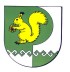 РОССИЙСКАЯ ФЕДЕРАЦИЯРЕСПУБЛИКА МАРИЙ ЭЛМОРКИНСКИЙМУНИЦИПАЛЬНЫЙ РАЙОН СЕМИСОЛИНСКАЯ СЕЛЬСКАЯ АДМИНИСТРАЦИЯПОСТАНОВЛЕНИЕ